QUOTATIONSET BACK AXLE - TRUCKCUM L9 330 HP @ 2200 RPM; 2200 GOV RPM, 1000 LB-FT @ 1200 RPMALLISON 3500 RDS AUTOMATIC TRANSMISSION WITH PTO PROVISIONRT-46-160P 46,000# R-SERIES TANDEM REAR AXLEHENDRICKSON HAULMAAX EX 46,000# REAR SUSPENSIONDETROIT DA-F-20.0-5 20,000# FL1 71.0 KPI/3.74 DROP SINGLE FRONT AXLE20,000# FLAT LEAF FRONT SUSPENSION111.6 INCH BBC CONVENTIONAL ALUMINUM CAB4875MM (192 INCH) WHEELBASE13.0MM X 87.0MM X 311.0MM STEEL FRAME (0.51X3.43X12.24 INCH) 120 KSI1625MM (64 INCH) REAR FRAME OVERHANGCOMMENTS: Projected delivery on ___ / ___ / ___ provided the order is received before ___ / ___ / ___. APPROVAL: Please indicate your acceptance of this quotation by signing below: Customer: X_______________________________________  Date: ___ / ___ / ___.SPECIFICATION PROPOSAL(+) Weights shown are estimates only.If weight is critical, contact Customer Application Engineering. (***) All cost increases for major components (Engines, Transmissions, Axles, Front and Rear Tires) and government mandated requirements, tariffs, and raw material surcharges will be passed through and added to factory invoices.WESTERN STAR 47XPER UNITTOTALVEHICLE PRICETOTAL # OF UNITS (1)$128,600$128,600EXTENDED WARRANTY$0$0DEALER INSTALLED OPTIONS$0$0CUSTOMER PRICE BEFORE TAX$128,600$128,600TAXES AND FEESTAXES AND FEESTAXES AND FEES$0$0OTHER CHARGES$0$0TRADE-IN TRADE-IN ALLOWANCE$(0)$(0)BALANCE DUE (LOCAL CURRENCY)$128,600      $128,600      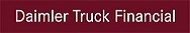 Financing that works for you.See your local dealer for a competitive quote from Daimler Truck Financial, or contact us at Information@dtfoffers.com.Daimler Truck Financial offers a variety of finance, lease and insurance solutions to fit your business needs. For more information about our products and services, visit our website at www.daimler-truckfinancial.com.                                                                                            Description	                                                                                          Description	Weight FrontWeight FrontWeight FrontWeight  RearWeight  RearPrice LevelPrice LevelPrice LevelPrice LevelPrice LevelPrice LevelPrice LevelPrice LevelPrice LevelPrice LevelPrice LevelPrice LevelPrice LevelPrice LevelPrice LevelPrice LevelWST 47X/49X PRL-27X (EFF:MY24 ORDERS) WST 47X/49X PRL-27X (EFF:MY24 ORDERS) Data VersionData VersionData VersionData VersionData VersionData VersionData VersionData VersionData VersionData VersionData VersionData VersionData VersionData VersionData VersionData VersionSPECPRO21 DATA RELEASE VER 030 SPECPRO21 DATA RELEASE VER 030 Vehicle ConfigurationVehicle ConfigurationVehicle ConfigurationVehicle ConfigurationVehicle ConfigurationVehicle ConfigurationVehicle ConfigurationVehicle ConfigurationVehicle ConfigurationVehicle ConfigurationVehicle ConfigurationVehicle ConfigurationVehicle ConfigurationVehicle ConfigurationVehicle ConfigurationVehicle ConfigurationWESTERN STAR 47X WESTERN STAR 47X 9,0509,0509,0506,5256,5252024 MODEL YEAR SPECIFIED 2024 MODEL YEAR SPECIFIED SET BACK AXLE - TRUCK SET BACK AXLE - TRUCK TRAILER TOWING PROVISION AT END OF FRAME WITH SAE J560 TRAILER TOWING PROVISION AT END OF FRAME WITH SAE J560 1010101010LH PRIMARY STEERING LOCATION LH PRIMARY STEERING LOCATION General ServiceGeneral ServiceGeneral ServiceGeneral ServiceGeneral ServiceGeneral ServiceGeneral ServiceGeneral ServiceGeneral ServiceGeneral ServiceGeneral ServiceGeneral ServiceGeneral ServiceGeneral ServiceGeneral ServiceGeneral ServiceTRUCK/TRAILER CONFIGURATION TRUCK/TRAILER CONFIGURATION DOMICILED, USA 50 STATES (INCLUDING CALIFORNIA AND CARB OPT-IN STATES) DOMICILED, USA 50 STATES (INCLUDING CALIFORNIA AND CARB OPT-IN STATES) UTILITY/REPAIR/MAINTENANCE SERVICE UTILITY/REPAIR/MAINTENANCE SERVICE GOVERNMENT BUSINESS SEGMENT GOVERNMENT BUSINESS SEGMENT DIRT/SAND/ROCK COMMODITY DIRT/SAND/ROCK COMMODITY TERRAIN/DUTY: 100% (ALL) OF THE TIME, IN TRANSIT, IS SPENT ON PAVED ROADS TERRAIN/DUTY: 100% (ALL) OF THE TIME, IN TRANSIT, IS SPENT ON PAVED ROADS MAXIMUM 8% EXPECTED GRADE MAXIMUM 8% EXPECTED GRADE SMOOTH CONCRETE OR ASPHALT PAVEMENT - MOST SEVERE IN-TRANSIT (BETWEEN SITES) ROAD SURFACE SMOOTH CONCRETE OR ASPHALT PAVEMENT - MOST SEVERE IN-TRANSIT (BETWEEN SITES) ROAD SURFACE WESTERN STAR VOCATIONAL WARRANTY WESTERN STAR VOCATIONAL WARRANTY EXPECTED FRONT AXLE(S) LOAD :  20000.0 lbsEXPECTED FRONT AXLE(S) LOAD :  20000.0 lbsEXPECTED REAR DRIVE AXLE(S) LOAD :  46000.0 lbsEXPECTED REAR DRIVE AXLE(S) LOAD :  46000.0 lbsEXPECTED GROSS VEHICLE WEIGHT CAPACITY :  66000.0 lbsEXPECTED GROSS VEHICLE WEIGHT CAPACITY :  66000.0 lbsEXPECTED GROSS COMBINATION WEIGHT :  80000.0 lbsEXPECTED GROSS COMBINATION WEIGHT :  80000.0 lbsTruck ServiceTruck ServiceTruck ServiceTruck ServiceTruck ServiceTruck ServiceTruck ServiceTruck ServiceTruck ServiceTruck ServiceTruck ServiceTruck ServiceTruck ServiceTruck ServiceTruck ServiceTruck ServiceFRONT PLOW/END DUMP BODY FRONT PLOW/END DUMP BODY DEALER STOCK TRUCK - UPFIT UNDETERMINED DEALER STOCK TRUCK - UPFIT UNDETERMINED Tractor ServiceTractor ServiceTractor ServiceTractor ServiceTractor ServiceTractor ServiceTractor ServiceTractor ServiceTractor ServiceTractor ServiceTractor ServiceTractor ServiceTractor ServiceTractor ServiceTractor ServiceTractor ServiceFLATBED TRAILER FLATBED TRAILER SINGLE (1) TRAILER SINGLE (1) TRAILER EngineEngineEngineEngineEngineEngineEngineEngineEngineEngineEngineEngineEngineEngineEngineEngineCUM L9 330 HP @ 2200 RPM; 2200 GOV RPM, 1000 LB-FT @ 1200 RPM CUM L9 330 HP @ 2200 RPM; 2200 GOV RPM, 1000 LB-FT @ 1200 RPM -850-850-850-70-70Electronic ParametersElectronic ParametersElectronic ParametersElectronic ParametersElectronic ParametersElectronic ParametersElectronic ParametersElectronic ParametersElectronic ParametersElectronic ParametersElectronic ParametersElectronic ParametersElectronic ParametersElectronic ParametersElectronic ParametersElectronic Parameters75 MPH ROAD SPEED LIMIT 75 MPH ROAD SPEED LIMIT Engine EquipmentEngine EquipmentEngine EquipmentEngine EquipmentEngine EquipmentEngine EquipmentEngine EquipmentEngine EquipmentEngine EquipmentEngine EquipmentEngine EquipmentEngine EquipmentEngine EquipmentEngine EquipmentEngine EquipmentEngine Equipment2010 EPA/CARB/GHG21 CONFIGURATION 2010 EPA/CARB/GHG21 CONFIGURATION 2008 CARB EMISSION CERTIFICATION - CLEAN IDLE (INCLUDES 6X4 INCH LABEL ON LOWER FORWARD CORNER OF DRIVER DOOR) 2008 CARB EMISSION CERTIFICATION - CLEAN IDLE (INCLUDES 6X4 INCH LABEL ON LOWER FORWARD CORNER OF DRIVER DOOR) STANDARD OIL PAN STANDARD OIL PAN ENGINE MOUNTED OIL CHECK AND FILL ENGINE MOUNTED OIL CHECK AND FILL SIDE OF HOOD AIR INTAKE WITH ENGINE MOUNTED HIGH CAPACITY AIR CLEANER, PASSIVE PRECLEANER, WITH INSIDE/OUTSIDE AIR AND SNOW DOOR SIDE OF HOOD AIR INTAKE WITH ENGINE MOUNTED HIGH CAPACITY AIR CLEANER, PASSIVE PRECLEANER, WITH INSIDE/OUTSIDE AIR AND SNOW DOOR 101010LN 12V 170 AMP AVI 160 PAD MOUNT ALTERNATOR LN 12V 170 AMP AVI 160 PAD MOUNT ALTERNATOR (3) DTNA GENUINE, FLOODED STARTING, MIN 3000CCA, 555RC, THREADED STUD BATTERIES (3) DTNA GENUINE, FLOODED STARTING, MIN 3000CCA, 555RC, THREADED STUD BATTERIES -10-10-10BATTERY BOX WITH ALUMINUM COVER MOUNTED SHORT SIDE TO RAIL BATTERY BOX WITH ALUMINUM COVER MOUNTED SHORT SIDE TO RAIL -50-50-501010SINGLE BATTERY BOX FRAME MOUNTED LH SIDE BACK OF CAB SINGLE BATTERY BOX FRAME MOUNTED LH SIDE BACK OF CAB WIRE GROUND RETURN FOR BATTERY CABLES WITH ADDITIONAL FRAME GROUND RETURN WIRE GROUND RETURN FOR BATTERY CABLES WITH ADDITIONAL FRAME GROUND RETURN UNPOLISHED ALUMINUM WST BATTERY BOX COVER UNPOLISHED ALUMINUM WST BATTERY BOX COVER POSITIVE LOAD DISCONNECT WITH CAB MOUNTED CONTROL SWITCH MOUNTED OUTBOARD DRIVER SEAT POSITIVE LOAD DISCONNECT WITH CAB MOUNTED CONTROL SWITCH MOUNTED OUTBOARD DRIVER SEAT 222CUMMINS TURBOCHARGED 18.7 CFM AIR COMPRESSOR WITH INTERNAL SAFETY VALVE CUMMINS TURBOCHARGED 18.7 CFM AIR COMPRESSOR WITH INTERNAL SAFETY VALVE ELECTRONIC ENGINE INTEGRAL SHUTDOWN PROTECTION SYSTEM ELECTRONIC ENGINE INTEGRAL SHUTDOWN PROTECTION SYSTEM CUMMINS ENGINE INTEGRAL BRAKE WITH VARIABLE GEOMETRY TURBO ON/OFF WITH BRAKE LAMPS CUMMINS ENGINE INTEGRAL BRAKE WITH VARIABLE GEOMETRY TURBO ON/OFF WITH BRAKE LAMPS 202020RH OUTBOARD UNDER STEP MOUNTED HORIZONTAL AFTERTREATMENT SYSTEM ASSEMBLY WITH RH B-PILLAR MOUNTED VERTICAL TAILPIPE RH OUTBOARD UNDER STEP MOUNTED HORIZONTAL AFTERTREATMENT SYSTEM ASSEMBLY WITH RH B-PILLAR MOUNTED VERTICAL TAILPIPE ENGINE AFTERTREATMENT DEVICE, AUTOMATIC OVER THE ROAD ACTIVE REGENERATION AND VIRTUAL REGENERATION REQUEST SWITCH IN CLUSTER AND DASH MOUNTED INHIBIT SWITCH ENGINE AFTERTREATMENT DEVICE, AUTOMATIC OVER THE ROAD ACTIVE REGENERATION AND VIRTUAL REGENERATION REQUEST SWITCH IN CLUSTER AND DASH MOUNTED INHIBIT SWITCH 11 FOOT 06 INCH (138 INCH+0/-5.9 INCH) EXHAUST SYSTEM HEIGHT 11 FOOT 06 INCH (138 INCH+0/-5.9 INCH) EXHAUST SYSTEM HEIGHT RH CURVED VERTICAL TAILPIPE B-PILLAR MOUNTED ROUTED FROM STEP RH CURVED VERTICAL TAILPIPE B-PILLAR MOUNTED ROUTED FROM STEP 13 GALLON DIESEL EXHAUST FLUID TANK 13 GALLON DIESEL EXHAUST FLUID TANK 99933UNPOLISHED ALUMINUM WST DIESEL EXHAUST FLUID TANK COVER UNPOLISHED ALUMINUM WST DIESEL EXHAUST FLUID TANK COVER LH HEAVY DUTY STANDARD DIESEL EXHAUST FLUID TANK LOCATION LH HEAVY DUTY STANDARD DIESEL EXHAUST FLUID TANK LOCATION STANDARD DIESEL EXHAUST FLUID TANK CAP STANDARD DIESEL EXHAUST FLUID TANK CAP STAINLESS STEEL AFTERTREATMENT DEVICE/MUFFLER/TAILPIPE SHIELD STAINLESS STEEL AFTERTREATMENT DEVICE/MUFFLER/TAILPIPE SHIELD AIR POWERED ON/OFF ENGINE FAN CLUTCH AIR POWERED ON/OFF ENGINE FAN CLUTCH AUTOMATIC FAN CONTROL WITHOUT DASH SWITCH, NON ENGINE MOUNTED AUTOMATIC FAN CONTROL WITHOUT DASH SWITCH, NON ENGINE MOUNTED DETROIT FUEL/WATER SEPARATOR WITH WATER IN FUEL SENSOR DETROIT FUEL/WATER SEPARATOR WITH WATER IN FUEL SENSOR 101010CUMMINS SPIN ON FUEL FILTER CUMMINS SPIN ON FUEL FILTER FULL FLOW OIL FILTER FULL FLOW OIL FILTER 1400 SQUARE INCH VOCATIONAL RADIATOR 1400 SQUARE INCH VOCATIONAL RADIATOR ANTIFREEZE TO -34F, OAT (NITRITE AND SILICATE FREE) EXTENDED LIFE COOLANT ANTIFREEZE TO -34F, OAT (NITRITE AND SILICATE FREE) EXTENDED LIFE COOLANT GATES BLUE STRIPE COOLANT HOSES OR EQUIVALENT GATES BLUE STRIPE COOLANT HOSES OR EQUIVALENT STANDARD CHARGE AIR COOLER PLUMBING STANDARD CHARGE AIR COOLER PLUMBING RADIATOR DRAIN VALVE RADIATOR DRAIN VALVE LOWER RADIATOR GUARD LOWER RADIATOR GUARD PHILLIPS-TEMRO 1000 WATT/115 VOLT BLOCK HEATER PHILLIPS-TEMRO 1000 WATT/115 VOLT BLOCK HEATER 444CHROME ENGINE HEATER RECEPTACLE MOUNTED UNDER LH DOOR CHROME ENGINE HEATER RECEPTACLE MOUNTED UNDER LH DOOR ELECTRIC GRID AIR INTAKE WARMER ELECTRIC GRID AIR INTAKE WARMER DELCO 12V 39MT HD/OCP STARTER WITH THERMAL PROTECTION AND INTEGRATED MAGNETIC SWITCH DELCO 12V 39MT HD/OCP STARTER WITH THERMAL PROTECTION AND INTEGRATED MAGNETIC SWITCH -45-45-45TransmissionTransmissionTransmissionTransmissionTransmissionTransmissionTransmissionTransmissionTransmissionTransmissionTransmissionTransmissionTransmissionTransmissionTransmissionTransmissionALLISON 3500 RDS AUTOMATIC TRANSMISSION WITH PTO PROVISION ALLISON 3500 RDS AUTOMATIC TRANSMISSION WITH PTO PROVISION -230-230-230-130-130Transmission EquipmentTransmission EquipmentTransmission EquipmentTransmission EquipmentTransmission EquipmentTransmission EquipmentTransmission EquipmentTransmission EquipmentTransmission EquipmentTransmission EquipmentTransmission EquipmentTransmission EquipmentTransmission EquipmentTransmission EquipmentTransmission EquipmentTransmission EquipmentALLISON VOCATIONAL PACKAGE 223 - AVAILABLE ON 3000/4000 PRODUCT FAMILIES WITH VOCATIONAL MODELS RDS, HS, MH AND TRV ALLISON VOCATIONAL PACKAGE 223 - AVAILABLE ON 3000/4000 PRODUCT FAMILIES WITH VOCATIONAL MODELS RDS, HS, MH AND TRV ALLISON VOCATIONAL RATING FOR ON/OFF HIGHWAY APPLICATIONS AVAILABLE WITH ALL PRODUCT FAMILIES ALLISON VOCATIONAL RATING FOR ON/OFF HIGHWAY APPLICATIONS AVAILABLE WITH ALL PRODUCT FAMILIES PRIMARY MODE GEARS, LOWEST GEAR 1, START GEAR 1, HIGHEST GEAR 6, AVAILABLE FOR 3000/4000 PRODUCT FAMILIES ONLY PRIMARY MODE GEARS, LOWEST GEAR 1, START GEAR 1, HIGHEST GEAR 6, AVAILABLE FOR 3000/4000 PRODUCT FAMILIES ONLY SECONDARY MODE GEARS, LOWEST GEAR 1, START GEAR 1, HIGHEST GEAR 6, AVAILABLE FOR 3000/4000 PRODUCT FAMILIES ONLY SECONDARY MODE GEARS, LOWEST GEAR 1, START GEAR 1, HIGHEST GEAR 6, AVAILABLE FOR 3000/4000 PRODUCT FAMILIES ONLY S1 PERFORMANCE PRIMARY SHIFT SCHEDULE, AVAILABLE FOR 3000/4000 PRODUCT FAMILIES ONLY S1 PERFORMANCE PRIMARY SHIFT SCHEDULE, AVAILABLE FOR 3000/4000 PRODUCT FAMILIES ONLY FIXED SECONDARY SHIFT SCHEDULE, AVAILABLE FOR 3000/4000 PRODUCT FAMILIES ONLY FIXED SECONDARY SHIFT SCHEDULE, AVAILABLE FOR 3000/4000 PRODUCT FAMILIES ONLY 2000 RPM PRIMARY MODE SHIFT SPEED 2000 RPM PRIMARY MODE SHIFT SPEED 2000 RPM SECONDARY MODE SHIFT SPEED 2000 RPM SECONDARY MODE SHIFT SPEED QUICKFIT BODY LIGHTING CONNECTOR UNDER CAB, WITH BLUNTCUTS QUICKFIT BODY LIGHTING CONNECTOR UNDER CAB, WITH BLUNTCUTS ELECTRONIC TRANSMISSION WIRING TO CUSTOMER INTERFACE CONNECTOR ELECTRONIC TRANSMISSION WIRING TO CUSTOMER INTERFACE CONNECTOR NO PTO MOUNTING LOCATION SPECIFIED NO PTO MOUNTING LOCATION SPECIFIED MAGNETIC PLUGS, ENGINE DRAIN, TRANSMISSION DRAIN, AXLE(S) FILL AND DRAIN MAGNETIC PLUGS, ENGINE DRAIN, TRANSMISSION DRAIN, AXLE(S) FILL AND DRAIN HEAVY DUTY ELECTRONIC TRANSMISSION SHIFT CONTROL, COLUMN MOUNTED HEAVY DUTY ELECTRONIC TRANSMISSION SHIFT CONTROL, COLUMN MOUNTED WATER TO OIL TRANSMISSION COOLER WATER TO OIL TRANSMISSION COOLER TRANSMISSION OIL CHECK AND FILL WITH ELECTRONIC OIL LEVEL CHECK TRANSMISSION OIL CHECK AND FILL WITH ELECTRONIC OIL LEVEL CHECK SYNTHETIC TRANSMISSION FLUID (TES-295 COMPLIANT) SYNTHETIC TRANSMISSION FLUID (TES-295 COMPLIANT) Front Axle and EquipmentFront Axle and EquipmentFront Axle and EquipmentFront Axle and EquipmentFront Axle and EquipmentFront Axle and EquipmentFront Axle and EquipmentFront Axle and EquipmentFront Axle and EquipmentFront Axle and EquipmentFront Axle and EquipmentFront Axle and EquipmentFront Axle and EquipmentFront Axle and EquipmentFront Axle and EquipmentFront Axle and EquipmentDETROIT DA-F-20.0-5 20,000# FL1 71.0 KPI/3.74 DROP SINGLE FRONT AXLE DETROIT DA-F-20.0-5 20,000# FL1 71.0 KPI/3.74 DROP SINGLE FRONT AXLE 190190190CONMET PRESET PLUS PREMIUM IRON FRONT HUBS CONMET PRESET PLUS PREMIUM IRON FRONT HUBS 202020MERITOR EX-L AIR DISC FRONT BRAKES MERITOR EX-L AIR DISC FRONT BRAKES NON-ASBESTOS FRONT BRAKE LINING NON-ASBESTOS FRONT BRAKE LINING FRONT DISC BRAKE ROTORS FRONT DISC BRAKE ROTORS FRONT BRAKE DUST SHIELDS FRONT BRAKE DUST SHIELDS FRONT OIL SEALS FRONT OIL SEALS VENTED FRONT HUB CAPS WITH WINDOW, CENTER AND SIDE PLUGS - OIL VENTED FRONT HUB CAPS WITH WINDOW, CENTER AND SIDE PLUGS - OIL FRONT AIR DISC BRAKE INTERNAL ADJUSTERS FRONT AIR DISC BRAKE INTERNAL ADJUSTERS DUAL POWER STEERING GEARS, BENDIX 16-20K DUAL POWER STEERING GEARS, BENDIX 16-20K 8080804 QUART POWER STEERING RESERVOIR 4 QUART POWER STEERING RESERVOIR 555OIL/AIR POWER STEERING COOLER OIL/AIR POWER STEERING COOLER 555CURRENT AVAILABLE SYNTHETIC 75W-90 FRONT AXLE LUBE CURRENT AVAILABLE SYNTHETIC 75W-90 FRONT AXLE LUBE Front SuspensionFront SuspensionFront SuspensionFront SuspensionFront SuspensionFront SuspensionFront SuspensionFront SuspensionFront SuspensionFront SuspensionFront SuspensionFront SuspensionFront SuspensionFront SuspensionFront SuspensionFront Suspension20,000# FLAT LEAF FRONT SUSPENSION 20,000# FLAT LEAF FRONT SUSPENSION 250250250THREADED SPRING PINS AND BUSHINGS - FRONT SUSPENSION THREADED SPRING PINS AND BUSHINGS - FRONT SUSPENSION NO FRONT SHOCK ABSORBERS NO FRONT SHOCK ABSORBERS -30-30-30Rear Axle and EquipmentRear Axle and EquipmentRear Axle and EquipmentRear Axle and EquipmentRear Axle and EquipmentRear Axle and EquipmentRear Axle and EquipmentRear Axle and EquipmentRear Axle and EquipmentRear Axle and EquipmentRear Axle and EquipmentRear Axle and EquipmentRear Axle and EquipmentRear Axle and EquipmentRear Axle and EquipmentRear Axle and EquipmentRT-46-160P 46,000# R-SERIES TANDEM REAR AXLE RT-46-160P 46,000# R-SERIES TANDEM REAR AXLE 500500CONMET PRESET PLUS PREMIUM ALUMINUM REAR HUBS CONMET PRESET PLUS PREMIUM ALUMINUM REAR HUBS 4.10 REAR AXLE RATIO 4.10 REAR AXLE RATIO IRON REAR AXLE CARRIER WITH STANDARD AXLE HOUSING IRON REAR AXLE CARRIER WITH STANDARD AXLE HOUSING MXL 17T MERITOR EXTENDED LUBE MAIN DRIVELINE WITH HALF ROUND YOKES MXL 17T MERITOR EXTENDED LUBE MAIN DRIVELINE WITH HALF ROUND YOKES -60-60-60-60-60MXL 17T MERITOR EXTENDED LUBE INTERAXLE DRIVELINE WITH HALF ROUND YOKES MXL 17T MERITOR EXTENDED LUBE INTERAXLE DRIVELINE WITH HALF ROUND YOKES (1) INTERAXLE LOCK VALVE FOR TANDEM DRIVE AXLES (1) INTERAXLE LOCK VALVE FOR TANDEM DRIVE AXLES INDICATOR LIGHT FOR EACH INTERAXLE LOCKOUT SWITCH INDICATOR LIGHT FOR EACH INTERAXLE LOCKOUT SWITCH MERITOR EX-L OPTIMIZED AXIAL AIR DISC REAR BRAKES MERITOR EX-L OPTIMIZED AXIAL AIR DISC REAR BRAKES NON-ASBESTOS REAR BRAKE LINING NON-ASBESTOS REAR BRAKE LINING STANDARD BRAKE CHAMBER LOCATION STANDARD BRAKE CHAMBER LOCATION REAR DISC BRAKE ROTORS REAR DISC BRAKE ROTORS REAR BRAKE DUST SHIELDS REAR BRAKE DUST SHIELDS REAR OIL SEALS REAR OIL SEALS AIR DISC LONGSTROKE 2-DRIVE AXLES SPRING PARKING CHAMBERS AIR DISC LONGSTROKE 2-DRIVE AXLES SPRING PARKING CHAMBERS REAR AIR DISC BRAKE INTERNAL ADJUSTERS REAR AIR DISC BRAKE INTERNAL ADJUSTERS CURRENT AVAILABLE SYNTHETIC 75W-90 REAR AXLE LUBE CURRENT AVAILABLE SYNTHETIC 75W-90 REAR AXLE LUBE STANDARD REAR AXLE BREATHER(S) STANDARD REAR AXLE BREATHER(S) Rear SuspensionRear SuspensionRear SuspensionRear SuspensionRear SuspensionRear SuspensionRear SuspensionRear SuspensionRear SuspensionRear SuspensionRear SuspensionRear SuspensionRear SuspensionRear SuspensionRear SuspensionRear SuspensionHENDRICKSON HAULMAAX EX 46,000# REAR SUSPENSION HENDRICKSON HAULMAAX EX 46,000# REAR SUSPENSION 11511510.8 INCH NOMINAL RIDE HEIGHT (490MM GLOBAL REFERENCE HEIGHT) 10.8 INCH NOMINAL RIDE HEIGHT (490MM GLOBAL REFERENCE HEIGHT) 54 INCH AXLE SPACING 54 INCH AXLE SPACING HENDRICKSON HN, HAULMAAX AND ULTIMAAX SERIES STEEL BEAMS WITH BAR PIN HENDRICKSON HN, HAULMAAX AND ULTIMAAX SERIES STEEL BEAMS WITH BAR PIN INDICATOR LIGHT FOR EACH REAR SUSPENSION CONTROL SWITCH INDICATOR LIGHT FOR EACH REAR SUSPENSION CONTROL SWITCH FORE/AFT AND TRANSVERSE CONTROL RODS FORE/AFT AND TRANSVERSE CONTROL RODS DOUBLE REBOUND STRAP - INBOARD AND OUTBOARD DOUBLE REBOUND STRAP - INBOARD AND OUTBOARD 1313REAR SHOCK ABSORBERS - TWO AXLES (TANDEM) REAR SHOCK ABSORBERS - TWO AXLES (TANDEM) Brake SystemBrake SystemBrake SystemBrake SystemBrake SystemBrake SystemBrake SystemBrake SystemBrake SystemBrake SystemBrake SystemBrake SystemBrake SystemBrake SystemBrake SystemBrake SystemWABCO 6S/6M ABS WITH TRACTION CONTROL WITH ATC SHUT OFF SWITCH WABCO 6S/6M ABS WITH TRACTION CONTROL WITH ATC SHUT OFF SWITCH REINFORCED NYLON, FABRIC BRAID AND WIRE BRAID CHASSIS AIR LINES REINFORCED NYLON, FABRIC BRAID AND WIRE BRAID CHASSIS AIR LINES RELAY VALVE WITH 5-8 PSI CRACK PRESSURE, NO REAR PROPORTIONING VALVE RELAY VALVE WITH 5-8 PSI CRACK PRESSURE, NO REAR PROPORTIONING VALVE WABCO SYSTEM SAVER 1200 HEATED AIR DRYER WITH PRESSURE CONTROL VALVE WABCO SYSTEM SAVER 1200 HEATED AIR DRYER WITH PRESSURE CONTROL VALVE WABCO OIL COALESCING FILTER FOR AIR DRYER WABCO OIL COALESCING FILTER FOR AIR DRYER AIR DRYER MOUNTED UNDER HOOD AIR DRYER MOUNTED UNDER HOOD STEEL AIR BRAKE RESERVOIRS STEEL AIR BRAKE RESERVOIRS CENTRAL DRAIN MANIFOLD WITH PETCOCKS LOCATED UNDER FRAME CENTRAL DRAIN MANIFOLD WITH PETCOCKS LOCATED UNDER FRAME Trailer ConnectionsTrailer ConnectionsTrailer ConnectionsTrailer ConnectionsTrailer ConnectionsTrailer ConnectionsTrailer ConnectionsTrailer ConnectionsTrailer ConnectionsTrailer ConnectionsTrailer ConnectionsTrailer ConnectionsTrailer ConnectionsTrailer ConnectionsTrailer ConnectionsTrailer ConnectionsAIR CONNECTIONS TO END OF FRAME WITH GLAD HANDS FOR TRUCK AND NO DUST COVERS AIR CONNECTIONS TO END OF FRAME WITH GLAD HANDS FOR TRUCK AND NO DUST COVERS 55555PRIMARY CONNECTOR/RECEPTACLE WIRED FOR SEPARATE STOP/TURN, ABS CENTER PIN POWERED THROUGH IGNITION PRIMARY CONNECTOR/RECEPTACLE WIRED FOR SEPARATE STOP/TURN, ABS CENTER PIN POWERED THROUGH IGNITION SAE J560 7-WAY PRIMARY TRAILER CABLE RECEPTACLE MOUNTED END OF FRAME SAE J560 7-WAY PRIMARY TRAILER CABLE RECEPTACLE MOUNTED END OF FRAME Wheelbase & FrameWheelbase & FrameWheelbase & FrameWheelbase & FrameWheelbase & FrameWheelbase & FrameWheelbase & FrameWheelbase & FrameWheelbase & FrameWheelbase & FrameWheelbase & FrameWheelbase & FrameWheelbase & FrameWheelbase & FrameWheelbase & FrameWheelbase & Frame4875MM (192 INCH) WHEELBASE 4875MM (192 INCH) WHEELBASE 13.0MM X 87.0MM X 311.0MM STEEL FRAME (0.51X3.43X12.24 INCH) 120 KSI 13.0MM X 87.0MM X 311.0MM STEEL FRAME (0.51X3.43X12.24 INCH) 120 KSI 2002002003803801625MM (64 INCH) REAR FRAME OVERHANG 1625MM (64 INCH) REAR FRAME OVERHANG FRAME OVERHANG RANGE: 61 INCH TO 70 INCH FRAME OVERHANG RANGE: 61 INCH TO 70 INCH -30-30-30909024 INCH INTEGRAL FRONT FRAME EXTENSION 24 INCH INTEGRAL FRONT FRAME EXTENSION 120120120CALC'D BACK OF CAB TO REAR SUSP C/L (CA) :  126.77 inCALC'D BACK OF CAB TO REAR SUSP C/L (CA) :  126.77 inCALC'D FRAME LENGTH - OVERALL :  324.87 inCALC'D FRAME LENGTH - OVERALL :  324.87 inFRAME HEIGHT TOP FRONT UNLADEN :  46.3 inFRAME HEIGHT TOP FRONT UNLADEN :  46.3 inFRAME HEIGHT TOP FRONT LADEN :  42.28 inFRAME HEIGHT TOP FRONT LADEN :  42.28 inFRAME HEIGHT TOP REAR UNLADEN :  44.7 inFRAME HEIGHT TOP REAR UNLADEN :  44.7 inFRAME HEIGHT TOP REAR LADEN :  42.26 inFRAME HEIGHT TOP REAR LADEN :  42.26 inSQUARE END OF FRAME SQUARE END OF FRAME STANDARD WEIGHT ENGINE CROSSMEMBER STANDARD WEIGHT ENGINE CROSSMEMBER STANDARD CAST ALUMINUM CROSSMEMBER BACK OF TRANSMISSION STANDARD CAST ALUMINUM CROSSMEMBER BACK OF TRANSMISSION STANDARD CAST ALUMINUM MIDSHIP STANDARD CAST ALUMINUM MIDSHIP STANDARD CAST ALUMINUM REARMOST CROSSMEMBER STANDARD CAST ALUMINUM REARMOST CROSSMEMBER STANDARD SUSPENSION CROSSMEMBER STANDARD SUSPENSION CROSSMEMBER 2020CAST ALUMINUM REAR SUSPENSION CROSSMEMBER CAST ALUMINUM REAR SUSPENSION CROSSMEMBER Chassis EquipmentChassis EquipmentChassis EquipmentChassis EquipmentChassis EquipmentChassis EquipmentChassis EquipmentChassis EquipmentChassis EquipmentChassis EquipmentChassis EquipmentChassis EquipmentChassis EquipmentChassis EquipmentChassis EquipmentChassis EquipmentUNPOLISHED ALUMINUM WST EQUIPMENT COVERS UNPOLISHED ALUMINUM WST EQUIPMENT COVERS TEMPORARY STEEL BUMPER TEMPORARY STEEL BUMPER -40-40-40NO FRONT TOW HOOKS NO FRONT TOW HOOKS -15-15-15CLASS 10.9 THREADED METRIC FASTENERS CLASS 10.9 THREADED METRIC FASTENERS EXTERIOR HARNESSES WRAPPED IN ABRASION TAPE EXTERIOR HARNESSES WRAPPED IN ABRASION TAPE Fuel TanksFuel TanksFuel TanksFuel TanksFuel TanksFuel TanksFuel TanksFuel TanksFuel TanksFuel TanksFuel TanksFuel TanksFuel TanksFuel TanksFuel TanksFuel Tanks80 GALLON/302 LITER ALUMINUM FUEL TANK - LH 80 GALLON/302 LITER ALUMINUM FUEL TANK - LH 10101025 INCH DIAMETER FUEL TANK(S) 25 INCH DIAMETER FUEL TANK(S) PLAIN ALUMINUM/PAINTED STEEL FUEL/HYDRAULIC TANK(S) WITH PAINTED BANDS PLAIN ALUMINUM/PAINTED STEEL FUEL/HYDRAULIC TANK(S) WITH PAINTED BANDS FUEL TANK(S) FORWARD FUEL TANK(S) FORWARD PLAIN STEP FINISH PLAIN STEP FINISH FUEL TANK CAP(S) FUEL TANK CAP(S) EQUIFLO INBOARD FUEL SYSTEM EQUIFLO INBOARD FUEL SYSTEM HIGH TEMPERATURE REINFORCED NYLON FUEL LINE HIGH TEMPERATURE REINFORCED NYLON FUEL LINE TiresTiresTiresTiresTiresTiresTiresTiresTiresTiresTiresTiresTiresTiresTiresTiresMICHELIN XZU-S2 315/80R22.5 20 PLY RADIAL FRONT TIRES MICHELIN XZU-S2 315/80R22.5 20 PLY RADIAL FRONT TIRES 100100100MICHELIN X WORKS D 11R22.5 16 PLY RADIAL REAR TIRES MICHELIN X WORKS D 11R22.5 16 PLY RADIAL REAR TIRES 248248WheelsWheelsWheelsWheelsWheelsWheelsWheelsWheelsWheelsWheelsWheelsWheelsWheelsWheelsWheelsWheelsALCOA ULTRA ONE 89U63X 22.5X9.00 10-HUB PILOT 3.12 INSET 10-HD ALUMINUM FRONT WHEELS ALCOA ULTRA ONE 89U63X 22.5X9.00 10-HUB PILOT 3.12 INSET 10-HD ALUMINUM FRONT WHEELS -44-44-44MAXION WHEELS 91262 22.5X8.25 10-HUB PILOT 5-HAND STEEL DISC REAR WHEELS MAXION WHEELS 91262 22.5X8.25 10-HUB PILOT 5-HAND STEEL DISC REAR WHEELS 4040NO FRONT AXLE WHEEL/HUB COVER NO FRONT AXLE WHEEL/HUB COVER FRONT WHEEL MOUNTING NUTS FRONT WHEEL MOUNTING NUTS REAR WHEEL MOUNTING NUTS REAR WHEEL MOUNTING NUTS Cab ExteriorCab ExteriorCab ExteriorCab ExteriorCab ExteriorCab ExteriorCab ExteriorCab ExteriorCab ExteriorCab ExteriorCab ExteriorCab ExteriorCab ExteriorCab ExteriorCab ExteriorCab Exterior111.6 INCH BBC CONVENTIONAL ALUMINUM CAB 111.6 INCH BBC CONVENTIONAL ALUMINUM CAB STAINLESS STEEL CAB ACCENT MOLDING STAINLESS STEEL CAB ACCENT MOLDING FRONT FENDERS FRONT FENDERS INTERIOR GRAB HANDLES WITH ADDED LOWER LH AND RH A PILLAR GRAB HANDLES AND LH AND RH EXTERIOR NON-SLIP GRAB HANDLES INTERIOR GRAB HANDLES WITH ADDED LOWER LH AND RH A PILLAR GRAB HANDLES AND LH AND RH EXTERIOR NON-SLIP GRAB HANDLES BRIGHT HOOD MOUNTED AIR INTAKE GRILLE, BLACK SCREEN, WITH LED ACCENT LIGHTS BRIGHT HOOD MOUNTED AIR INTAKE GRILLE, BLACK SCREEN, WITH LED ACCENT LIGHTS X-SERIES STEEL REINFORCED ALUMINUM CAB X-SERIES STEEL REINFORCED ALUMINUM CAB X-SERIES VOCATIONAL HOOD X-SERIES VOCATIONAL HOOD HOOD OPENING ASSIST WITH LOCKING STRUT HOOD OPENING ASSIST WITH LOCKING STRUT WESTERN STAR NAMEPLATES WESTERN STAR NAMEPLATES SINGLE AIR HORN UNDER LH DECK SINGLE AIR HORN UNDER LH DECK -4-4-4SINGLE ELECTRIC HORN SINGLE ELECTRIC HORN REAR LICENSE PLATE MOUNT END OF FRAME REAR LICENSE PLATE MOUNT END OF FRAME DUAL STAGE INTELLIGENT LED HEADLIGHTS WITH HEATED LENS SYSTEM DUAL STAGE INTELLIGENT LED HEADLIGHTS WITH HEATED LENS SYSTEM ROOF MOUNTED LED MARKER LIGHTS ROOF MOUNTED LED MARKER LIGHTS DAYTIME RUNNING LIGHTS DAYTIME RUNNING LIGHTS INTEGRAL LED STOP/TAIL/BACKUP LIGHTS INTEGRAL LED STOP/TAIL/BACKUP LIGHTS LED SIDE TURN SIGNAL LED SIDE TURN SIGNAL C-BAR MIRROR SYSTEM WITH DUAL HEATED MIRRORS WITH INTEGRAL HEATED CONVEX, DUAL REMOTE, STAINLESS STEEL BACK COVER, AND BLACK C-BAR C-BAR MIRROR SYSTEM WITH DUAL HEATED MIRRORS WITH INTEGRAL HEATED CONVEX, DUAL REMOTE, STAINLESS STEEL BACK COVER, AND BLACK C-BAR 102 INCH EQUIPMENT WIDTH 102 INCH EQUIPMENT WIDTH LH AND RH CONVEX MIRRORS INTEGRAL WITH PRIMARY MIRRORS LH AND RH CONVEX MIRRORS INTEGRAL WITH PRIMARY MIRRORS RH DOWN VIEW MIRROR RH DOWN VIEW MIRROR STANDARD SIDE/REAR REFLECTORS STANDARD SIDE/REAR REFLECTORS UNPOLISHED ALUMINUM WST AFTERTREATMENT SYSTEM COVER UNPOLISHED ALUMINUM WST AFTERTREATMENT SYSTEM COVER SINGLE SOLAR TINTED REAR WINDOW, (1) 31 INCH X 20 INCH SINGLE SOLAR TINTED REAR WINDOW, (1) 31 INCH X 20 INCH 1-PIECE ROPED-IN SOLAR GREEN GLASS WINDSHIELD 1-PIECE ROPED-IN SOLAR GREEN GLASS WINDSHIELD 8 LITER (2 GAL) WINDSHIELD WASHER RESERVOIR, CAB MOUNTED, WITH FLUID LEVEL INDICATOR 8 LITER (2 GAL) WINDSHIELD WASHER RESERVOIR, CAB MOUNTED, WITH FLUID LEVEL INDICATOR Cab InteriorCab InteriorCab InteriorCab InteriorCab InteriorCab InteriorCab InteriorCab InteriorCab InteriorCab InteriorCab InteriorCab InteriorCab InteriorCab InteriorCab InteriorCab InteriorX-SERIES BASE INTERIOR TRIM LEVEL PACKAGE X-SERIES BASE INTERIOR TRIM LEVEL PACKAGE CHARCOAL BLACK VINYL BASE LEVEL INTERIOR CHARCOAL BLACK VINYL BASE LEVEL INTERIOR CARBON WITH BASE BLACK ACCENT CARBON WITH BASE BLACK ACCENT BLACK MATS BLACK MATS (2) DASH MOUNTED POWER OUTLETS AND COIN TRAY (2) DASH MOUNTED POWER OUTLETS AND COIN TRAY FORWARD ROOF MOUNTED CONSOLE FORWARD ROOF MOUNTED CONSOLE LH AND RH DOOR STORAGE POCKETS INTEGRATED INTO MOLDED DOOR PANELS LH AND RH DOOR STORAGE POCKETS INTEGRATED INTO MOLDED DOOR PANELS (2) COAT HOOKS ON BACKWALL OF CAB (2) COAT HOOKS ON BACKWALL OF CAB DIGITAL ALARM CLOCK IN DRIVER DISPLAY DIGITAL ALARM CLOCK IN DRIVER DISPLAY 2-1/2 LB. FIRE EXTINGUISHER SHIPPED LOOSE IN CAB 2-1/2 LB. FIRE EXTINGUISHER SHIPPED LOOSE IN CAB 555STANDARD HEATER PLUMBING STANDARD HEATER PLUMBING RADIATOR MOUNTED AIR CONDITIONER CONDENSER RADIATOR MOUNTED AIR CONDITIONER CONDENSER STANDARD INSULATION STANDARD INSULATION STANDARD LED CAB LIGHTING STANDARD LED CAB LIGHTING REMOTE KEYLESS ENTRY AND 2 TRANSMITTERS REMOTE KEYLESS ENTRY AND 2 TRANSMITTERS DOOR LOCKS AND IGNITION SWITCH KEYED THE SAME DOOR LOCKS AND IGNITION SWITCH KEYED THE SAME KEY QUANTITY OF 2 KEY QUANTITY OF 2 LH AND RH ELECTRIC DOOR LOCKS WITH AUTO UNLOCK FEATURE WHEN DOOR IS SET FROM OPEN TO CLOSED POSITION LH AND RH ELECTRIC DOOR LOCKS WITH AUTO UNLOCK FEATURE WHEN DOOR IS SET FROM OPEN TO CLOSED POSITION BLACK DOOR HANDLES BLACK DOOR HANDLES TRIANGULAR REFLECTORS WITHOUT FLARES TRIANGULAR REFLECTORS WITHOUT FLARES 101010PREMIUM 2.0 HIGH BACK AIR SUSPENSION DRIVER SEAT WITH 2 AIR LUMBAR, INTEGRATED CUSHION EXTENSION, TILT AND ADJUSTABLE SHOCK PREMIUM 2.0 HIGH BACK AIR SUSPENSION DRIVER SEAT WITH 2 AIR LUMBAR, INTEGRATED CUSHION EXTENSION, TILT AND ADJUSTABLE SHOCK 202020BASIC 2.0 HIGH BACK AIR SUSPENSION PASSENGER SEAT WITH 1 CHAMBER AIR LUMBAR, INTEGRATED CUSHION EXTENSION AND TILT BASIC 2.0 HIGH BACK AIR SUSPENSION PASSENGER SEAT WITH 1 CHAMBER AIR LUMBAR, INTEGRATED CUSHION EXTENSION AND TILT 4040401515DUAL DRIVER SEAT ARMRESTS, NO PASSENGER SEAT ARMRESTS DUAL DRIVER SEAT ARMRESTS, NO PASSENGER SEAT ARMRESTS BLACK VINYL DRIVER SEAT COVER WITH NO LOGO BLACK VINYL DRIVER SEAT COVER WITH NO LOGO BLACK VINYL PASSENGER SEAT COVER WITH NO LOGO BLACK VINYL PASSENGER SEAT COVER WITH NO LOGO 3 POINT ADJUSTABLE D-RING RETRACTOR DRIVER AND FIXED D-RING RETRACTOR PASSENGER SEAT BELTS 3 POINT ADJUSTABLE D-RING RETRACTOR DRIVER AND FIXED D-RING RETRACTOR PASSENGER SEAT BELTS ADJUSTABLE TILT AND TELESCOPING STEERING COLUMN ADJUSTABLE TILT AND TELESCOPING STEERING COLUMN 4-SPOKE 18 INCH (450MM) BLACK STEERING WHEEL WITH SWITCHES 4-SPOKE 18 INCH (450MM) BLACK STEERING WHEEL WITH SWITCHES DRIVER AND PASSENGER INTERIOR SUN VISORS DRIVER AND PASSENGER INTERIOR SUN VISORS Instruments & ControlsInstruments & ControlsInstruments & ControlsInstruments & ControlsInstruments & ControlsInstruments & ControlsInstruments & ControlsInstruments & ControlsInstruments & ControlsInstruments & ControlsInstruments & ControlsInstruments & ControlsInstruments & ControlsInstruments & ControlsInstruments & ControlsInstruments & ControlsSTANDARD FOOT PEDAL SYSTEM STANDARD FOOT PEDAL SYSTEM ELECTRONIC ACCELERATOR CONTROL ELECTRONIC ACCELERATOR CONTROL BLACK GAUGE BEZELS BLACK GAUGE BEZELS STANDARD CENTER INSTRUMENT PANEL STANDARD CENTER INSTRUMENT PANEL DUAL NEEDLE PRIMARY AND SECONDARY AIR PRESSURE GAUGE DUAL NEEDLE PRIMARY AND SECONDARY AIR PRESSURE GAUGE INTAKE MOUNTED AIR RESTRICTION INDICATOR WITHOUT GRADUATIONS INTAKE MOUNTED AIR RESTRICTION INDICATOR WITHOUT GRADUATIONS ELECTRONIC CRUISE CONTROL WITH CONTROLS ON STEERING WHEEL SPOKES ELECTRONIC CRUISE CONTROL WITH CONTROLS ON STEERING WHEEL SPOKES KEY OPERATED IGNITION SWITCH AND INTEGRAL START POSITION; 4 POSITION OFF/RUN/START/ACCESSORY KEY OPERATED IGNITION SWITCH AND INTEGRAL START POSITION; 4 POSITION OFF/RUN/START/ACCESSORY PREMIUM INSTRUMENT CLUSTER WITH 5.0 INCH TFT COLOR DISPLAY PREMIUM INSTRUMENT CLUSTER WITH 5.0 INCH TFT COLOR DISPLAY DIGITAL PANEL LAMP DIMMER SWITCH IN DRIVER DISPLAY DIGITAL PANEL LAMP DIMMER SWITCH IN DRIVER DISPLAY HEAVY DUTY ONBOARD DIAGNOSTICS INTERFACE CONNECTOR WITH DUST CAP LOCATED BELOW LH DASH HEAVY DUTY ONBOARD DIAGNOSTICS INTERFACE CONNECTOR WITH DUST CAP LOCATED BELOW LH DASH 2 INCH ELECTRIC FUEL GAUGE 2 INCH ELECTRIC FUEL GAUGE NNFUEL FILTER RESTRICTION INDICATOR FUEL FILTER RESTRICTION INDICATOR ELECTRICAL ENGINE COOLANT TEMPERATURE GAUGE ELECTRICAL ENGINE COOLANT TEMPERATURE GAUGE NO ENGINE OIL TEMPERATURE GAUGE NO ENGINE OIL TEMPERATURE GAUGE ELECTRIC ENGINE OIL PRESSURE GAUGE ELECTRIC ENGINE OIL PRESSURE GAUGE 2 INCH TRANSMISSION OIL TEMPERATURE GAUGE 2 INCH TRANSMISSION OIL TEMPERATURE GAUGE ELECTRONIC OUTSIDE TEMPERATURE SENSOR DISPLAY IN DRIVER MESSAGE CENTER ELECTRONIC OUTSIDE TEMPERATURE SENSOR DISPLAY IN DRIVER MESSAGE CENTER ENGINE, TRIP AND PTO HOUR METERS INTEGRAL WITHIN DRIVER DISPLAY ENGINE, TRIP AND PTO HOUR METERS INTEGRAL WITHIN DRIVER DISPLAY NO PTO CONTROLS NO PTO CONTROLS NO OBSTACLE DETECTION SYSTEM NO OBSTACLE DETECTION SYSTEM NO VEHICLE STABILITY ADVISOR OR CONTROL NO VEHICLE STABILITY ADVISOR OR CONTROL NO LANE DEPARTURE WARNING SYSTEM NO LANE DEPARTURE WARNING SYSTEM TMC RP1226 ACCESSORY CONNECTOR LOCATED BEHIND PASSENGER SIDE REMOVEABLE DASH PANEL TMC RP1226 ACCESSORY CONNECTOR LOCATED BEHIND PASSENGER SIDE REMOVEABLE DASH PANEL AM/FM/WB WORLD TUNER RADIO WITH BLUETOOTH, USB AND AUXILIARY INPUTS, J1939 AM/FM/WB WORLD TUNER RADIO WITH BLUETOOTH, USB AND AUXILIARY INPUTS, J1939 DASH MOUNTED RADIO DASH MOUNTED RADIO STANDARD SPEAKER SYSTEM STANDARD SPEAKER SYSTEM NNAM/FM ANTENNA MOUNTED ON RH SIDE MIRROR AM/FM ANTENNA MOUNTED ON RH SIDE MIRROR NO SPEAKER/LEAD FOR 2-WAY RADIO NO SPEAKER/LEAD FOR 2-WAY RADIO NO CB ANTENNA, BRACKET OR LEAD NO CB ANTENNA, BRACKET OR LEAD ELECTRONIC MPH SPEEDOMETER WITH SECONDARY KPH SCALE, WITHOUT ODOMETER ELECTRONIC MPH SPEEDOMETER WITH SECONDARY KPH SCALE, WITHOUT ODOMETER ELECTRONIC 2500 RPM TACHOMETER ELECTRONIC 2500 RPM TACHOMETER DETROIT CONNECT PLATFORM HARDWARE DETROIT CONNECT PLATFORM HARDWARE IGNITION SWITCH CONTROLLED ENGINE STOP IGNITION SWITCH CONTROLLED ENGINE STOP PRE-TRIP INSPECTION FEATURE FOR EXTERIOR LAMPS ONLY PRE-TRIP INSPECTION FEATURE FOR EXTERIOR LAMPS ONLY BW TRACTOR PROTECTION VALVE BW TRACTOR PROTECTION VALVE TRAILER HAND CONTROL BRAKE VALVE TRAILER HAND CONTROL BRAKE VALVE 2222 INCH TURBO AIR PRESSURE GAUGE 2 INCH TURBO AIR PRESSURE GAUGE DIGITAL VOLTAGE DISPLAY INTEGRAL WITH DRIVER DISPLAY DIGITAL VOLTAGE DISPLAY INTEGRAL WITH DRIVER DISPLAY ROTARY HEADLAMP SWITCH, MARKER LIGHTS/HEADLIGHTS SWITCH WITH PULL OUT FOR OPTIONAL FOG/ROAD LAMPS ROTARY HEADLAMP SWITCH, MARKER LIGHTS/HEADLIGHTS SWITCH WITH PULL OUT FOR OPTIONAL FOG/ROAD LAMPS TWO VALVE PARKING BRAKE SYSTEM WITH DASH VALVE CONTROL AUTONEUTRAL AND WARNING INDICATOR TWO VALVE PARKING BRAKE SYSTEM WITH DASH VALVE CONTROL AUTONEUTRAL AND WARNING INDICATOR SELF CANCELING TURN SIGNAL SWITCH WITH DIMMER, HEADLAMP FLASH, WASH/WIPE/INTERMITTENT SELF CANCELING TURN SIGNAL SWITCH WITH DIMMER, HEADLAMP FLASH, WASH/WIPE/INTERMITTENT QUICKFIT POWERTRAIN INTERFACE CONNECTOR LOCATED BETWEEN SEATS WITH BLUNTCUTS QUICKFIT POWERTRAIN INTERFACE CONNECTOR LOCATED BETWEEN SEATS WITH BLUNTCUTS QUICKFIT PROGRAMMABLE INTERFACE CONNECTOR(S) BETWEEN SEATS WITH BLUNTCUTS QUICKFIT PROGRAMMABLE INTERFACE CONNECTOR(S) BETWEEN SEATS WITH BLUNTCUTS DesignDesignDesignDesignDesignDesignDesignDesignDesignDesignDesignDesignDesignDesignDesignDesignPAINT: ONE SOLID COLOR PAINT: ONE SOLID COLOR ColorColorColorColorColorColorColorColorColorColorColorColorColorColorColorColorCAB COLOR A: L0006EY WHITE ELITE EY CAB COLOR A: L0006EY WHITE ELITE EY BLACK, HIGH SOLIDS POLYURETHANE CHASSIS PAINT BLACK, HIGH SOLIDS POLYURETHANE CHASSIS PAINT POWDER WHITE (N0006EA) REAR WHEELS/RIMS (PKWHT21, TKWHT21, W, TW) POWDER WHITE (N0006EA) REAR WHEELS/RIMS (PKWHT21, TKWHT21, W, TW) BUMPER PAINTED SAME AS CHASSIS BUMPER PAINTED SAME AS CHASSIS Certification / ComplianceCertification / ComplianceCertification / ComplianceCertification / ComplianceCertification / ComplianceCertification / ComplianceCertification / ComplianceCertification / ComplianceCertification / ComplianceCertification / ComplianceCertification / ComplianceCertification / ComplianceCertification / ComplianceCertification / ComplianceCertification / ComplianceCertification / ComplianceU.S. FMVSS CERTIFICATION, EXCEPT SALES CABS AND GLIDER KITS U.S. FMVSS CERTIFICATION, EXCEPT SALES CABS AND GLIDER KITS Sales ProgramsSales ProgramsSales ProgramsSales ProgramsSales ProgramsSales ProgramsSales ProgramsSales ProgramsSales ProgramsSales ProgramsSales ProgramsSales ProgramsSales ProgramsSales ProgramsSTARQUOTE 47X/49X SALES PROGRAM STARQUOTE 47X/49X SALES PROGRAM STARQUOTE 47X/49X SALES PROGRAM TOTAL VEHICLE SUMMARYWeight SummaryWeight SummaryWeight SummaryWeight SummaryWeight FrontWeight RearTotal WeightFactory Weight+8769 lbs7714 lbs16483 lbs            Total Weight+8769 lbs7714 lbs16483 lbs